GRAND  PRIX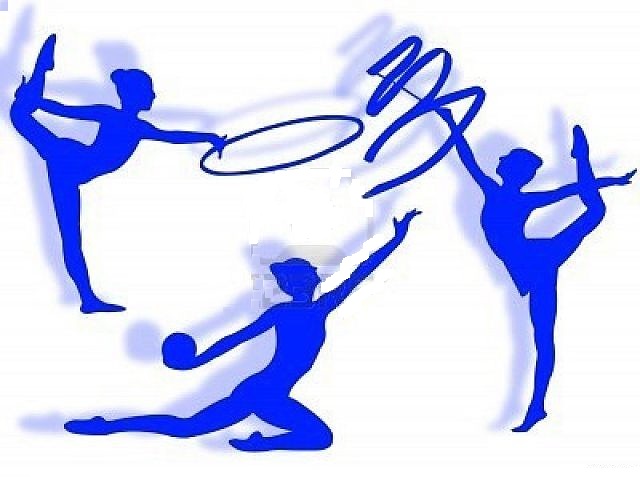 diGINNASTICA RITMICA2016/2017GRAND PRIX DI GINNASTICA RITMICA2016/2017 - LIBERTASSotto l’egida del C.R.S. LIBERTAS CAMPANIA, il C.P.S. LIBERTAS SALERNO ha inteso organizzare per l’anno sportivo 2016/2017, con la collaborazione tecnica dell’ Asd Scft Italia, il GRAND PRIX DI GINNASTICA RITMICA, iniziativa divisa in più prove.Vi possono partecipare le associazioni e le atlete regolarmente tesserate con la LIBERTAS, con la F.G.I. e ALTRI ENTI DI PROMOZIONE SPORTIVA (CONFSPORT, AICS, CSI, ASI, UISP ecc.).Le Associazioni che non sono affiliate con alcun Ente o Federazione, possono rivolgersi al nostro Centro provinciale, che vi proporrà, a prezzi vantaggiosi, l’affiliazione per l’anno sportivo 2016/2017 ad € 35,00 (comprensivi della Responsabilità Civile verso Terzi) e la Tessera sportiva individuale per ciascun atleta, comprensiva di assicurazione, ad € 4,00. Per ogni prova del GRAND PRIX ogni associazione dovrà versare un contributo di 15,00 euro, che consentirà la partecipazione al campionato. Il contributo, invece, da versare da ciascuna atleta in gara, se tesserata Libertas, è di: € 7,00 per un esercizio; € 8,00 per due esercizi (individuale e/o coppia e/o squadra); € 9,00 per tre esercizi (individuale, coppia, squadra). Se l’atleta è tesserata con la Federazione o altro Ente di Promozione sportiva il contributo è di:€ 9,00 per un esercizio;€ 10,00 per due esercizi;€ 11,00 per tre esercizi. Per la partecipazione alle gare è obbligatoria la presentazione del cartellino assicurativo per l’anno sportivo 2016/2017, senza non si potrà prendere parte alle stesse.Per le fasi provinciali, regionali e interregionali ogni atleta può gareggiare al massimo con tre esercizi. Per la fase nazionale il numero massimo di esercizi pro capite sarà definito in fase di organizzazione, garantendo comunque almeno due esercizi ad atleta.Per mantenere intatto quello che è lo spirito promozionale della competizione le ginnaste che partecipano ai campionati Federali potranno accedere esclusivamente ai campionati sotto elencati:Le ginnaste dovranno rispettare la categoria di appartenenza in considerazione della propria età. Tuttavia è consentito il passaggio da una categoria inferiore a una superiore, ma non viceversa, solo ed esclusivamente per supportare una COPPIA/TRIO o una SQUADRA.LE CATEGORIE INTERESSATE SONO LE SEGUENTI:- MINI GIOVANISSIME: nate 2012 e successive- GIOVANISSIME: nate 2010– 2011;- ESORDIENTI: nate 2009 - 2008 ; - ALLIEVE 1° fascia: 2007 ;- ALLIEVE 2° fascia: nate 2006 - 2005; - JUNIORES 1° fascia: nate  2004 – 2003;- JUNIORES 2° fascia: nate 2002-2001;- SENIORES: nate 2000 – 1999 – 1998;- MASTER: nate 1997 e precedenti.IL CAMPIONATO NAZIONALE E IL GRAND PRIX SONO DIVISI NEI SEGUENTI SETTORI:SETTORE “AMATORIALE”SETTORE “SERIE C”SETTORE “SERIE B”SETTORE “SERIE A”SETTORE “PREMIUM”SETTORE “ELITE ”Ciò per consentire la partecipazione delle atlete anche in base al grado di preparazione.Ogni singola ginnasta può partecipare al campionato individuale, a quello a coppia e quello  a squadra, purché mantenga la STESSA SERIE (ad esempio, una ginnasta nata nel 2002 che gareggia nel campionato individuale serie B- categoria Juniores- può fare anche la coppia/trio nel campionato di serie A-B-PREMIUM categoria Juniores e anche nel SETTORE a SQUADRA, sempre categoria Juniores). Sarà, inoltre, consentito il passaggio a una categoria superiore solo per la partecipazione nel campionato COPPIA/TRIO o a SQUADRA, ma non il passaggio a una categoria inferiore, mantenendo rigorosamente la stessa serie (ad esempio, una ginnasta juniores del 2002 che gareggia come individualista nella serie C può partecipare al campionato a squadra seniores, l’importante che sia sempre serie C).Per ogni categoria è stata prevista la possibilità di scegliere fra due attrezzi differenti; ogni ginnasta potrà gareggiare sia per un solo attrezzo sia per entrambi dal momento che le classifiche saranno per attrezzo. Tuttavia ogni ginnasta potrà partecipare ad ogni fase con MASSIMO 3 esercizi.Le combinazioni possibili sono :2 individuali e 1 coppia2 individuali e 1 squadra1 individuale, 1 coppia, 1 squadra2 coppie e 1 squadraPER QUANTO RIGUARDA LA SCELTA DELLE DIFFICOLTÀ PER LE SERIE  C, B, A e PREMIUM si deve far riferimento alla GRIGLIA SILVER GR 2017, in allegato al programma. Non sono ammessi eventuali errori rispetto alla scelta delle difficoltà.A tale griglia vanno aggiunte:Inoltre ,  nelle Serie B ,  A e PREMIUM sarà consentito utilizzare , come elementi coreografici , tutte le difficoltà da 0.10 e da 0.20 inserite nella grigia del nostro programma (quella nella pagina precedente)  e quelle da 0.10 presenti nella griglia Silver in allegato.  Queste difficoltà se dichiarate manterranno il loro valore  se non dichiarate non saranno considerate difficoltà in esubero e quindi non saranno soggette a penalità. (esempio : Se una ginnasta categoria Allieve serie B esegue una capovolta senza dichiarala sulla fiche , non sarà penalizzata come difficoltà in esubero . Se nella stessa serie un’altra Allieva esegue la capovolta dichiarandola 0.10 sarà regolarmente valutata.)QUESTO NON SARA’ CONSENTITO NEL CAMPIONATO SERIE C e  AMATORIALE. Le manifestazioni saranno giudicate da giudici qualificati. Le decisioni e i provvedimenti adottati dalla giuria in merito all’andamento della gara o al risultato finale della stessa (punteggi, designazioni giudici, ecc.) sono inappellabili, per cui non si accetteranno ricorsi di alcun genere.S’informa le istruttrici che laddove i giudici di gara ritengano che un’atleta sia stata iscritta alla gara in una serie più bassa delle sue reali potenzialità e capacità, oltre che bravura, la stessa verrà  declassata all’ultimo posto.S’invitano, quindi, tutti i tecnici delle associazioni sportive a valutare correttamente e saggiamente la scelta delle  serie di appartenenza delle atlete.PROGRAMMA ANNO SPORTIVO 2016/2017FESTA DELLA COREOGRAFIA “NATALE in RITMICA”Domenica 18 dicembre 2016- ore 8,30Palazzetto di Capriglia- Pellezzano--------------------------------------------------------------------------1a Prova Provinciale GRAND PRIX Sabato 28- Domenica 29 gennaio 2017Palazzetto di Capriglia- Pellezzano-------------------------------------------------------------------------2a Provinciale GRAND PRIXSabato 25- Domenica 26 febbraio 2017Palazzetto di Capriglia- Pellezzano---------------------------------------------------------------------------FASE REGIONALESabato 1- Domenica 2 aprile 2017Luogo da definire------------------------------------------------------------------------CAMPIONATO NAZIONALE DELLA GINNASTICA RITMICA21-25 aprile 2017RIMINI ----------------------------------------------------------------------------------GRAN GALÀ della GINNASTICA RITMICASabato 27- Domenica 28 maggio 2017Luogo da definire-------------------------------------------------------------------------------------N.B.: Nel caso di numerose iscrizioni alle varie prove potranno essere utilizzati alcuni fine settimana precedenti o successivi alle date già stabilite da programma. I dirigenti e le istruttrici delle associazioni sportive che aderiranno al Grand Prix di Ginnastica Ritmica sono invitati a inviare almeno 10 giorni prima delle gare gli elenchi delle atlete e le fiches. Chi non rispetterà il termine stabilito non sarà ammesso alla prova. N.B. LE DATE INDICATE POTREBBERO SUBIRE DELLE VARIAZIONINORME GENERALI E PROGRAMMA TECNICO 2016/17Le norme generali e il programma tecnico saranno gli stessi sia per il Campionato Nazionale, sia per la Festa Regionale, sia per il Grand Prix.SPECIFICHE PROGRAMMAIl Codice di riferimento per i requisiti delle difficoltà corporee, le caratteristiche delle sequenze di passi di danza, maneggio degli attrezzi, prese di rischio (senza criteri) e collaborazioni o scambi, è il Codice dei Punteggi attualmente in vigore per la Federazione Ginnastica d’Italia, scaricabile dal sito federale www.federginnastica.it. Sullo stesso sito sono presenti eventuali cambiamenti o aggiornamenti, ove approvati e applicati durante l’anno agonistico in riferimento.PANORAMICA DIFFICOLTÀUna ginnasta deve includere nel proprio esercizio gli elementi che possa eseguire in modo sicuro. Gli elementi eseguiti molto male non saranno riconosciuti dalla giuria.Un esercizio deve avere diverse componenti :DIFFICOLTÀ    CORPOREE (BD)COMBINAZIONE PASSI DI DANZA  (S)ELEMENTI DINAMICI DI ROTAZIONE  (R) DIFFICOLT À  D’ATTREZZO  (AD) (non obbligatorie)SPECIFICA DIFFICOLTA’Una difficoltà corporea è valida se eseguita:con minimo un elemento tecnico fondamentale e non specifico per ogni attrezzo;senza grave alterazione delle caratteristiche di base specifiche di ciascun gruppo di movimenti corporei.In un esercizio una ginnasta può eseguire solo una difficoltà con tour lent in relevè o a tutta pianta (valore: 0.10 + valore della difficoltà)Il tour lent non è autorizzato sul ginocchio, sulle braccia.SPECIFICA PASSI DI DANZA Sempre per sottolineare il carattere promozionale del nostro campionato la sequenza dei passi di danza sarà così assegnata:nel campionato Amatoriale non è obbligatoria per le mini-giovanissime, per le giovanissime, per le esordienti e per le allieve, ma sarà obbligatoria solo per le junior, per le senior e per le master MAX 1serie di minimo 8 secondi (VALORE 0,30);nel campionato di serie C non sarà obbligatoria per le mini-giovanissime e le giovanissime ma sarà obbligatoria per tutte le altre categorie: MAX 1 serie di minimo 8 secondi (VALORE 0,30);nel campionato di serie B, serie A e serie PREMIUM sarà obbligatoria per tutte le categorie MINIMO 1 MAX 2 serie di minimo 8 secondi (VALORE 0,30).I passi di danza devono essere continui e collegati (da balli, folclore, danza moderna, etc.) che mostrino differenti tipi di movimenti ritmici, con l’attrezzo in movimento, durante l’intera combinazione ed eseguiti:trasmettendo il carattere della musica e la relazione emotiva ad essa attraverso il corpo ed il movimento dell’attrezzo;con spostamento parziale o completo;coordinate con il/i gruppi il/i tecnici fondamentale/i e gli altri gruppi dell’attrezzo (non lanci, stretto collegamento con l’attrezzo);con minimo 2 varietà differenti di movimento: modalità, ritmo , direzioni e livelli;collegati in modo logico e scorrevole, senza inutili soste o prolungati movimenti preparatori.Durante la serie dei passi di danza è possibile eseguire:difficoltà corporee  da 0.10;lanci piccoli, medi e grandi , se sono di supporto all’idea della danza e aiutano ad aumentare l’ampiezza e la varietà del movimento;difficoltà d’attrezzo se non interrompono la continuità della danza.Non è possibile eseguire i passi di danza completamente al suolo e non si possono eseguire elementi dinamici di rotazione (R) .VANNO INSERITI, DOVE RICHIESTI DAL PROGRAMMA, NELLA FICHES.DOVE NON RICHIESTI DAL PROGRAMMA POSSONO ESSERE INSERITI MA NON DOVRANNO ESSERE SCRITTI NELLA SCHEDA TECNICA E NON SARANNO CONTEGGIATI.ELEMENTI DINAMICI DI ROTAZIONE  (R )Nonostante il codice imponga minimo due rotazioni per ogni lancio, per mantenere quello che è lo spirito promozionale dell’intero campionato sarà valida anche una sola rotazione purché mantenga i criteri del codice. Tuttavia come prevede il codice NON SARA’ POSSIBILE RIPETERE LA STESSA TIPOLOGIA DI ROTAZIONE sotto i lanci, se non in serie, ad esempio: in un esercizio è possibile eseguire lancio e due capovolte di seguito  ma nello stesso non potrà essere eseguito lancio chainè e capovolta.Requisiti di baseMinimo 1 rotazioni del corpo di 360° intorno a un qualsiasi asse durante il lancio o il volo dell’attrezzo (ogni rotazione ha valore di 0,10)Con o senza passaggio al suolo Con o senza cambiamento dell’asse di rotazione Ripresa dell’attrezzo durante o alla fine della(e) rotazione(i). Tipo di ripresa durante o alla fine dell’ultima rotazioneI rischi devono essere differenti fra loro indipendentemente dal numero di rotazioni.Per le altre specifiche consultare il codice FGI.ELEMENTI PRE-ACROBATICILe specifiche degli elementi pre-acrobatici sono  :Lo stesso elemento pre acrobatico può essere eseguito isolato o in una serie di due o più elementi come parte del rischio e/o come parte di una collaborazione dell’esercizio di squadra.Tutti gli elementi pre acrobatici devono essere eseguiti senza arresto nella posizione o con un brevissimo arresto durante la ripresa dell’attrezzo.Il “Sout plonge”: salto con tronco flesso avanti seguito direttamente da una capovolta vale come una sola rotazione (0.10)Per le altre specifiche consultare il codice dei punteggi F.G.I.PER ROVESCIAMENTI S’INTENDE:ROVESCIATA IN AVANTI E INDIETROEQUILIBRIO DINAMICO CON ROTAZIONE in appoggio su una parte del corpo (gomiti, petto, etc.) COMPLETA O NON, SIA IN AVANTI O INDIETRO (ROVESCIATA SUI GOMITI) CON PARTENZA SIA DALL’ALTO CHE DAL BASSO,EQUILIBRIO DINAMICO SUI GOMITI CON APPOGGIO ANCHE DI UNA SOLA GAMBA AVANTI (KABAEVA SUI GOMITI CON APPOGGIO DI UN PIEDE E RITORNO INDIETRO SULLE GINOCCHIA).PESCIOLINO CON APPOGGIO DEI PIEDI AL SUOLO.ESERCIZIO di SQUADRA Per il campionato a squadra serie C e settore A-B-Premium sono previste anche le collaborazioni che  dovranno essere inserite nella SCHEDA TECNICAcon il simbolo C.Il valore per le collaborazioni  per la serie C non deve superare lo 0.10. Nel campionato a Squadra A- B – Premium invece deve essere compreso fra 0.10 a 0.30COLLABORAZIONI SEMPLICI, CON SUPERAMENTI, PASSAGGI SOTTO O ATTRAVERSAMENTI 0.10 SUPERAMENTO CON ROVESCIAMENTO 0.20 COLLABORAZIONI CON SALTO E ROVESCIAMENTO 0.30Nell’esercizio a squadra con gli attrezzi:senza lancio, passaggio sopra o sotto o attraverso i movimenti dell’attrezzo e delle compagne 0.10Lancio di due o più attrezzi simultaneamente 0.20Con Lancio + Rischio + Perdita contatto visivo durante il volo 0.30DIFFICOLTÀ DI SCAMBIO  (per i campionati a SQUADRA B - A - PREMIUM e per la SQUADRA SERIE C)Negli esercizi di squadra dovranno essere presenti le difficoltà di scambio. Per la SERIE C  sarà obbligatorio  un solo scambio che avrà il valore di 0,20; per il campionato a squadra B - A - PREMIUM saranno obbligatori 2 scambi che avranno il valore di 0.20 ognuno.Gli scambi possono essere dello stesso livello per tutte le ginnaste o di livello differente.Lo scambio di base è valido solo se tutte le ginnaste partecipano alle due azioni di uno scambio: - lanciare  o rotolare il proprio attrezzo- ricevere un attrezzo della compagna.Possono essere eseguiti simultaneamente o in rapida successione, con o senza spostamento e da tutte le ginnaste insieme o in sottogruppi.Nella fiche saranno dichiarati in ordine cronologico con il valore di 0,20  scrivendo SCAMBIO nella casella per la descrizione della difficoltà (nessun simbolo).Se uno o più attrezzi cadono o collidono durante uno scambio e se una o più ginnaste riprendono l'attrezzo con una grande alterazione della tecnica di base lo scambio non è valido (ma conta ugualmente nelle richieste del programma). MUSICALa durata dell’esercizio è :CAMPIONATO AMATORIALE INDIVIDUALE  da 0,59 sec. a 1.04 min.CAMPIONATO AMATORIALE  COPPIA-TRIO E SQUADRE da 0.59 sec. a 1.30 min.Per tutte le altre serie da 0.59 sec. ad un max di 1 min. e 30 sec. per gli esercizi individuali e per gli esercizi a coppia e a tre, mentre per le squadre composte da 4 a 10 ginnaste la durata della  musica va da 1 min. e 30’ sec. a 2 min. e 30 sec. Il cronometro è attivato dalla messa in movimento della ginnasta o della prima ginnasta della squadra ed è arrestato all'immobilizzazione completa della ginnasta o dell'ultima ginnasta della squadra. Ogni secondo in più sarà penalizzato con 0,05 come da codice. Tutti gli esercizi, nella loro totalità, devono essere eseguiti con accompagnamento musicale. Sono tollerati brevi arresti volontari, motivati dalla composizione. La musica deve rispettare le richieste del programma. Può essere scelta musica con parole. Ogni ginnasta potrà eseguire solo 2 esercizi con una musica accompagnata da parole (penalità di 1 punto).Sulla scheda tecnica va scritto nell’apposita casella se la musica utilizzata è con la voce o senza. Accanto alla dicitura MUSICA CON PAROLE  va scritto SI (se è cantata) o NO  (se non è cantata).Un esercizio eseguito volontariamente o involontariamente per una lunga parte o nella sua totalità senza accompagnamento musicale non sarà valutato, nel caso in cui l’interruzione sia dovuta ad un errore degli organizzatori la ginnasta è autorizzata a ripetere l’esercizio. La musica può essere interpretata da uno o più strumenti, inclusa la voce utilizzata come uno stru-mento (senza parole). Tutti gli strumenti sono autorizzati a condizione che esprimano una musica con le caratteristiche necessarie per accompagnare un esercizio di ginnastica ritmica: chiara e ben definita nella sua struttura. La musica non tipica della ginnastica ritmica è totalmente vietata (sirene, motori, etc.).L’esercizio deve essere accompagnato da una registrazione musicale su CD. Condizioni richieste per la registrazione: è permesso registrare un segnale sonoro all’inizio della registrazione, ma il nome della ginnasta, o dell’attrezzo utilizzato non devono essere menzionati; per ciascun esercizio sarà utilizzato un CD differente; sul CD devono figurare il nome della ginnasta, simbolo dell’attrezzo utilizzato e il nome della società di appartenenza. Ogni società dovrà consegnare, presso la postazione microfonica, un cd con il brano musicale dell’esercizio.  Ogni esercizio dovrà avere un proprio cd.Le registrazioni dovranno essere in formato audio e NON MP3.Le caratteristiche dell’accompagnamento musicale determinano la struttura e il carattere della composizione. È richiesta un’armonia molto stretta tra il carattere ed il ritmo della musica, come quello tra il carattere ed il ritmo dell’esercizio e dei suoi movimenti. L’armonia tra la musica e il movimento deve essere enfatizzata per tutta la durata dell’esercizio; se è presente solo all’inizio e alla fine dell’esercizio la musica è considerata ”musica di sottofondo”. Non è  permessa la sconnessa successione di differenti frammenti musicali.                                    Norme per gli attrezzi ed il costume delle ginnaste • Si possono utilizzare attrezzi di qualsiasi colore compreso oro, argento e bronzo. • Costume da ginnasta corretto e non trasparente, di conseguenza, i costumi che dovessero avere una parte in pizzo dovranno essere foderati (zona del tronco fino al petto). • La scollatura sul davanti e sul dorso del costume non deve essere oltre la metà dello sterno  e non  oltre la base delle scapole. • I costumi possono essere con o senza maniche; i costumi di danza con fini bretelle non sono   autorizzati. • La sgambatura del costume all’altezza della gamba non deve superare la piega dell’anca. • Colore del costume a scelta. • E’ tollerato portare:    un collant sopra il costume, lungo fino alle caviglie e ricoprente entrambe le gambe;    un costume intero lungo, a condizione che sia aderente al corpo ed alle gambe;   sul costume: un gonnellino aderente alle anche che non cada più in basso del bacino;    sul collant o sul costume lungo intero: un gonnellino aderente alle anche che non cada più      in basso sul bacino. • Gli attrezzi utilizzati dalla squadra devono essere tutti identici (peso, dimensione e forma):  solo il loro colore può essere diverso. • Per ogni utilizzazione di attrezzo non regolamentare: Penalità 0,30 p. per gli esercizi individuali e di squadra (Giudice Coordinatore). DISCIPLINA DELLE GINNASTE, DELLE ALLENATRICI E DEL PUBBLICO Tutte le ginnaste, una volta entrate nella sede di gara (palestra, spogliatoi, bagni), dovranno tenere un contegno civile.Le ginnaste che hanno terminato la propria gara dovranno mantenere un comportamento rispettoso nei confronti di tutte le altre ginnaste che devono ancora esibirsi, quindi non dovranno ad esempio cimentarsi in prove con attrezzi o altri giochi che disturbano l’andamento della gara.Alle ginnaste è vietato avvicinarsi al tavolo della giuria se non autorizzate dai giudici.Alle ginnaste è vietato consultare i punteggi finali di gara.Le allenatrici dovranno avere un contegno civile prima, durante e dopo lo svolgimento  della gara. Questo, anche, per dare un esempio, in qualità di educatrici, alle proprie ginnaste.Soltanto le allenatrici potranno consultare le classifiche finali e chiedere, non al di fuori della gara, al solo PRESIDENTE DI GIURIA, eventualmente chiarificazioni tecniche. Le suddette chiarificazioni che servono per “migliorare”, dovranno essere richieste tenendo sempre presenti quelle che sono le norme del buon vivere, del rispetto e dell’educazione.Le allenatrici non possono avvicinarsi al tavolo della GIURIA e comunicare con i giudici durante lo svolgimento della gara.Il pubblico, per la maggior parte costituito da genitori, dovrà mantenere un contegno esemplare sia durante che dopo la manifestazione, tutto ciò al fine di consentire uno svolgimento più sereno dell’intera competizione, in caso dell’avverarsi di situazioni poco piacevoli  la società interessata non verrà più invitata a partecipare.Tutti i parenti delle ginnaste non sono autorizzati ad avvicinarsi al tavolo della GIURIA né alle giudici; come non possono chiedere alcuna spiegazione, né consultare le classifiche alla fine della gara.Tutti gli spettatori (bambini compresi) non sono autorizzati ad accedere nel parterre durante lo svolgimento delle gare e delle premiazioni. Provvedimenti DisciplinariGinnaste: L’infrazione di una delle norme sopra menzionate comporterà l’allontanamento della/e ginnasta/e dalla sede di gara e la squalifica dal Campionato. Allenatrici e pubblico: L’infrazione di una delle norme su menzionate comporterà la squalifica della società dal Campionato.SCHEDA VT (FICHES)Viste le esigenze di giuria è stato deciso che per TUTTE LE CATEGORIE E LE SERIE (dalla Serie Amatoriale alla Serie Premium ed Elitè) è obbligatorio presentare la SCHEDA VT.Sulla Scheda VT (il cui esempio troverete allegato al programma) dovranno essere presenti Nome e Cognome della ginnasta Associazione di appartenenza, categoria Serie a cui partecipaSequenza CRONOLOGICA delle difficoltà [anche Serie di passi di danza (valore 0,30) e rischi] con relativo simbolo e valore Somma totaleSI o NO nell’apposita casella per indicare se la musica è cantata o meno. Per le squadre e per le COPPIE/TRIO è necessario inserire la sequenza delle difficoltà, le quali devono essere eseguite contemporaneamente da tutte le ginnaste o in rapidissima successione, con il loro simbolo, valore e somma totale. LE DIFFICOLTÀ D’ATTREZZO RICHIESTE NON DOVRANNO ESSERE INSERITE ALL’INTERNO DELLA SCHEDA TECNICA e non hanno valore.Sulla scheda tecnica va scritto, nell’apposita casella, se la musica utilizzata è con la voce o senza. Accanto alla dicitura MUSICA CON PAROLE  va scritto SI (se è cantata) o NO  (se non è cantata)-  Il valore massimo è 0.50 , quindi ai Pivot che superano tale valore bisognerà assegnare il valore di 0.50- Per l'AMATORIALE, sulla scheda tecnica, SARÀ SUFFICIENTE scrivere,  per le difficoltà obbligatorie richieste dal programma,  solo la descrizione con parole e il valore di 0,10 nell'apposita casella ed eventuali passi di danza (valore 0,30) e rischi. Non sono concesse altre difficoltà, di nessun valore, neanche quelle da 0.10.-Per la Serie Elitè sarà obbligatorio compilare la scheda tecnica presentata dal nostro programma con le difficoltà in ordine cronologico, comprese le serie dei passi di danza, le difficoltà d’attrezzo e i rischi , senza precisare eventuali specifiche d’attrezzo ma solo il valore finale (es: nel caso di un Rischio con 3 rotazioni e cambio di livello bisognerà scrivere R3 nella casella del simbolo, e nella casella del valore 0.40 )- I rischi e i passi di danza  vanno inseriti, in ordine cronologico, sulla fiche, dove richiesti dal programma. Ciò significa che nel campionato amatoriale,  dove non vi è richiesto dal programma, NON VANNO INSERITI NELLA SCHEDA TECNICA. Dove richiesti invece i passi di danza valgono sempre 0.30.-Le collaborazioni dovranno essere inserite solo ed esclusivamente per la serie C e per il campionato a squadra A-B-PREMIUM. Il simbolo da utilizzare è C. Il valore per le collaborazioni in serie C è di 0.10, per la serie A-B-Gold è da 0.10 a 0.30 in relazione al tipo di collaborazione che si esegue, ma il simbolo resta comunque C.Le schede devono essere inviate OBBLIGATORIAMENTE 5 giorni prima per e-mail all’indirizzo  scftitalia@virgilio.it o per fax al numero 089465424 oppure in duplice copia in sede. La mancata consegna della scheda non consente alla ginnasta di prendere parte alle gare.Penalità: punti 0.50 per ritardo nella consegna della scheda (Presidente di Giuria) punti 0.50 per ogni copia mancante (Presidente di Giuria)Per gli errori di compilazione o per la variata esecuzione da parte della ginnasta (es: viene dichiarato un salto enjambèe e viene eseguito un biche) la difficoltà non è ritenuta valida ma NON VI è PENALITÀ. Eccezione per il Pivot (es: un Pivot dichiarato 720° ed eseguito 360° viene declassato, un pivot dichiarato 360° ed eseguito 720° resta del valore dichiarato sulla schedaLe schede potranno essere scritte anche a mano.Fac-simile SCHEDA TECNICASCHEDA TECNICAPROGRAMMA TECNICO ANNO SPORTIVO 2016/17SETTORE AMATORIALENel Settore Amatoriale, sia individuale che a squadra,per mantenere lo spirito promozionale della Competizione, sono previste delle difficoltà obbligatorie che le ginnaste devono eseguire necessariamente. Per ogni elemento obbligatorio sono state inserite diverse scelte, le ginnaste possono eseguirne uno solo come tutti (ad esempio,Capovolta avanti o indietro, la ginnasta può eseguire o la capovolta avanti o la capovolta indietro o entrambi gli elementi).NON SARÀ POSSIBILE INSERIRE ALTRE DIFFICOLTÀ. LA GINNASTA PUÒ INSERIRE SOLO LE DIFFICOLTÀ RISCHIESTE .Tutte le altre difficoltà NON CONSENTITE verranno penalizzate con una penalità di 0,50 ognuna.Ogni categoria avrà un limite massimo per il valore tecnico, il superamento di tale limite incorrerà in una penalità di 0.50.Nel campionato Amatoriale, inoltre, per tutte le categorie sia individuali sia a coppia/trio sia a squadra oltre agli elementi richiesti sono tollerate le ruote in tutte le loro forme ma sono PROIBITI tutti gli altri ROVESCIAMENTI, PENALITÀ 0,50 (VEDI SPECIFICA ELEMENTI PREACROBATICI NELLE SPECIFICHE DEL PROGRAMMA).La MUSICA per il campionato amatoriale dovrà seguire i seguenti limiti :INDIVIDUALE DA 0.59 A 1.04COPPIA/TRIO E SQUADRE DA 0.59 A 1.30Sono vietati gli elementi di RISCHIO, tranne per le Juniores e le Seniores dove è possibile inserirne max 1 con una sola rotazione (valore 0,10).Per le categorie Mini- Giovanissime e Giovanissime sarà consentito alle istruttrici di suggerire, premettendo che la giuria terrà conto della ginnaste che riusciranno ad eseguire l’esercizio senza suggerimento.  PROVA INDIVIDUALECATEGORIA MINI GIOVANISSIME  nate 2012 e succ.Esercizio a corpo libero con elementi imposti: VALORE TECNICO MAX 0.40:Salto forbice flessa (gatto);Equilibrio Passé su piantaRotazione al suolo su se stesse (per esempio giretto sul sedere, ventaglio a gambe unite senza appoggio della schiena al suolo, anche capovolta avanti o indietro, etc.)Tour (incrocio gamba e giro su due piedi) - CATEGORIA GIOVANISSIMEnate  2011 - 2010Esercizio a corpo libero con elementi imposti , VALORE TECNICO MAX 0.50:Salto Forbice Flessa (gatto) Equilibrio Passé su piantaTour (incrocio gamba e giro su due piedi) Capovolta in avanti o indietroVentaglio laterale (da posizione in ginocchio braccia fuori passaggio mediante appoggio della spalla per terra schiena al suolo con apertura della gambe frontale in aria e ritorno nella posizione in ginocchio sul lato opposto)CATEGORIA ESORDIENTI nate 2009 - 2008Esercizio a corpo libero e/o pallacon elementi imposti VALORE TECNICO MAX 0.70Salto Forbice Flessa (gatto) Equilibrio Passé su piantaTour (incrocio gamba e giro su due piedi) Capovolta in avanti o indietroVentaglio laterale (da posizione in ginocchio braccia fuori passaggio mediante ap-poggio della spalla per terra schiena al suolo con apertura della gambe frontale in aria e ritorno nella posizione in ginocchio sul lato opposto)Passaggio o staccata sagittale o frontale con arresto minimo di 1 secondo oppurePonte con partenza dal suolo Serie (min. 3) di piccoli palleggi (sotto il livello del ginocchio)Rotolamento della palla al suoloCATEGORIA ALLIEVE 1° fascia nate 2007 e ALLIEVE 2° fascia 2006 -2005:Esercizio a corpo libero e/o palla con elementi imposti VALORE TECNICO MAX 0.80Salto Forbice Flessa (gatto) Equilibrio Passé su piantaTour (incrocio gamba e giro su due piedi) Iperestensione dorsale del busto in piedi o in ginocchio Capovolta in avanti o indietroVentaglio laterale (da posizione in ginocchio braccia fuori passaggio mediante appoggio della spalla per terra schiena al suolo con apertura della gambe frontale in aria e ritorno nella posizione in ginocchio sul lato opposto)Passaggio o staccata sagittale o frontale con arresto minimo di 1 secondo Ponte con partenza dal suolo Serie (min . 3) di piccoli palleggi (sotto il livello del ginocchio)Rotolamento della palla al suoloCATEGORIA JUNIORES1° fascia nate 2004 - 2003 e JUNIOR  2° fascia nate 2002- 2001Esercizio con la palla e/o con il cerchio con elementi imposti VALORE TECNICO MAX 1.20Salto Forbice Flessa (gatto) Pivot Gamba tesa dietro bassa senza flessione del bustoEquilibrio Passé su piantaSalto raccoltaEquilibrio Laterale e/o Avanti sul ginocchio (gamba all’orizzonte )Tour (incrocio gamba e giro su due piedi)Capovolta in avanti e/o indietro e/o ruotaMAX una serie di passi di danza di minimo 8 secondiSerie (min . 3 ) di piccoli palleggi (sotto il livello del ginocchio) PALLARotolamento su una parte del corpo (anche 1 solo segmento)  PALLAPassaggio attraverso il cerchio con tutto il corpo CERCHIOTrasmissione dell’attrezzo intorno ad una qualsiasi parte del corpo CERCHIOCATEGORIA SENIORES nate 1997 – 1998 – 1999- 2000Esercizio con la Palla e/o con il Nastro con elementi imposti VALORE TECNICO MAX 1.30Salto Forbice Flessa (gatto) Equilibrio Passé  su piantaPivot Gamba tesa dietro bassa senza flessione del bustoSalto Forbice Flessa ½ giro in volo (Gatto ½ giro) Equilibrio Laterale o Avanti sul ginocchio (gamba all’orizzonte )Tour (incrocio gamba e giro su due piedi)Capovolta in avanti e/o indietro e/o ruotaMAXunaserie di passi di danza di minimo 8 secondiSerie (min . 3) di piccoli palleggi (sotto il livello del ginocchio) PALLARotolamento su una parte del corpo (anche 1 solo segmento)  PALLAPassaggio attraverso o sopra il disegno del nastro NASTROSpirali (4-5 anelli), serrate, e della stessa altezza, in volo o al suolo NASTROCATEGORIA MASTER nate 1996 e prec.Esercizio con la Palla e/o con il Nastro con elementi imposti:VEDI ELEMENTI RICHIESTI PER LE SENIOR.SETTORE AMATORIALE  (A COPPIA O A 3 GINNASTE)Le Collaborazioni non vanno inserite in Fiche CATEGORIA MINI GIOVANISSIME nate 2012 e succ.Esercizio a corpo libero con elementi imposti:VALORE TECNICO MAX 0.40:Salto forbice flessa (gatto);Equilibrio Passé su piantaRotazione al suolo su se stesse (per esempio giretto sul sedere, ventaglio a gambe unite senza appoggio della schiena al suolo, anche capovolta avanti o indietro etc.)Tour (incrocio gamba e giro su due piedi) 2 momenti di collaborazione 2 formazioniCATEGORIA GIOVANISSIME nate  2011 - 2010Esercizio a corpo libero con elementi imposti , VALORE TECNICO MAX 0.50:Salto Forbice Flessa (gatto) Equilibrio Passé su piantaTour (incrocio gamba e giro su due piedi) Capovolta in avanti o indietroVentaglio laterale (da posizione in ginocchio braccia fuori passaggio mediante appoggio della spalla per terra schiena al suolo con apertura della gambe frontale in aria e ritorno nella posizione in ginocchio sul lato opposto)2 momenti di collaborazione2 formazioni CATEGORIA ESORDIENTI  nate 2009 - 2008 Esercizio a corpo libero con elementi impostiVALORE TECNICO MAX 0.70Salto Forbice Flessa (gatto) Equilibrio Passé su piantaTour (incrocio gamba e giro su due piedi) Capovolta in avanti o indietroVentaglio laterale (da posizione in ginocchio braccia fuori passaggio mediante appoggio della spalla per terra schiena al suolo con apertura della gambe frontale in aria e ritorno nella posizione in ginocchio sul lato opposto)Passaggio o staccata sagittale o frontale con arresto minimo di 1 secondo oppurePonte con partenza dal suolo 2 momenti di collaborazione2 formazioni CATEGORIA ALLIEVE 1° fascia nate 2007 e ALLIEVE 2° fascia 2004 - 2003:Esercizio a corpo libero con elementi imposti VALORE TECNICO MAX 0.80Salto Forbice Flessa (gatto) Equilibrio Passé su piantaTour (incrocio gamba e giro su due piedi) Iperestensione dorsale del busto in piedi o in ginocchio Capovolta in avanti o indietroVentaglio laterale (da posizione in ginocchio braccia fuori passaggio mediante appoggio della spalla per terra schiena al suolo con apertura della gambe frontale in aria e ritorno nella posizione in ginocchio sul lato opposto)Passaggio o staccata sagittale o frontale con arresto minimo di 1 secondo Ponte o pesciolino2 momenti di collaborazione 2 formazioni - CATEGORIA JUNIORES 1° fascia nate 2004 – 2003 e JUNIOR  2° fascia nate 2002 2001Esercizio con le  palle con elementi imposti VALORE TECNICO MAX 1.20Salto Forbice Flessa (gatto) Pivot Gamba tesa dietro bassa (senza flessione del busto)Equilibrio Passé su piantaSalto raccoltaEquilibrio Laterale e/o Avanti sul ginocchio (gamba all’orizzonte )Tour(incrocio gamba e giro su due piedi)Capovolta in avanti e/o indietro e/o ruotaMAX una serie di passi di danza di minimo 8 secondi3 momenti di collaborazioni,3 formazioni2 scambi  CATEGORIA SENIORES nate  1997 – 1998 – 1999 - 2000Esercizio con i cerchi con elementi imposti VALORE TECNICO MAX 1.30Salto Forbice Flessa (gatto) Equilibrio Passé su piantaPivot Gamba tesa dietro bassa (senza flessione del busto)Salto Forbice Flessa ½ giro in volo (Gatto ½ giro) Equilibrio Laterale o Avanti sul ginocchio (gamba all’orizzonte )Tour(incrocio gamba e giro su due piedi)Capovolta in avanti e/o indietro e/o ruotaMAX una serie di passi di danza di minimo 8 secondi3 momenti di collaborazione, 3 formazione2 scambi CATEGORIA MASTER nate 1996 e prec.Esercizio con i cerchi con elementi imposti:VEDI ELEMENTI RICHIESTI PER LE SENIOR.SETTORE AMATORIALE A SQUADRE  (Da 4 a 10 ginnaste)Le Collaborazioni non vanno inserite in Fiche CATEGORIA MINI GIOVANISSIME  nate 2012 e succ.Esercizio a corpo libero con elementi imposti: VALORE TECNICO MAX 0.40:Salto forbice flessa (gatto);Equilibrio Passé su piantaRotazione al suolo su se stesse (per esempio giretto sul sedere, ventaglio a gambe unite senza appoggio della schiena al suolo, anche capovolta avanti o indietro etc.)Tour (incrocio gamba e giro su due piedi) 2 momenti di collaborazione  2 formazioniCATEGORIA GIOVANISSIME nate  2011 - 2010Esercizio a corpo libero con elementi imposti, VALORE TECNICO MAX 0.50:Salto Forbice Flessa (gatto) Equilibrio Passé su piantaTour (incrocio gamba e giro su due piedi) Capovolta in avanti o indietroVentaglio laterale (da posizione in ginocchio braccia fuori passaggio mediante appoggio della spalla per terra schiena al suolo con apertura della gambe frontale in aria e ritorno nella posizione in ginocchio sul lato opposto)3 momenti di collaborazioni3 formazioniCATEGORIA ESORDIENTI  nate 2009 - 2008 Esercizio a corpo libero con elementi imposti VALORE TECNICO MAX 0.70Salto Forbice Flessa (gatto) Equilibrio Passé su piantaTour (incrocio gamba e giro su due piedi) Capovolta in avanti o indietroVentaglio laterale (da posizione in ginocchio braccia fuori passaggio mediante ap-poggio della spalla per terra schiena al suolo con apertura della gambe frontale in aria e ritorno nella posizione in ginocchio sul lato opposto)Passaggio o staccata sagittale o frontale con arresto minimo di 1 secondo oppurePonte con partenza dal suolo 3 momenti di collaborazioni3 formazioniCATEGORIA ALLIEVE 1° fascia nate 2007 e ALLIEVE 2° fascia 2004- 2003Esercizio a corpo libero con elementi imposti VALORE TECNICO MAX 0.80Salto Forbice Flessa (gatto) Equilibrio Passé su piantaTour (incrocio gamba e giro su due piedi) Iperestensione dorsale del busto in piedi o in ginocchio Capovolta in avanti o indietroVentaglio laterale (da posizione in ginocchio braccia fuori passaggio mediante appoggio della spalla per terra schiena al suolo con apertura della gambe frontale in aria e ritorno nella posizione in ginocchio sul lato opposto)Passaggio o staccata sagittale o frontale con arresto minimo di 1 secondo Ponte o pesciolino3 momenti di collaborazioni3 formazioni CATEGORIA JUNIORES 1° fascia nate 2004 - 2003 e JUNIOR  2° fascia nate 2002 - 2001Esercizio con le  palle con elementi imposti VALORE TECNICO MAX 1.20Salto Forbice Flessa (gatto) Pivot Gamba tesa dietro bassa(senza flessione del busto )Equilibrio Passé su piantaSalto raccoltaEquilibrio Laterale e/o Avanti sul ginocchio (gamba all’orizzonte )Tour (incrocio gamba e giro su due piedi)Capovolta in avanti e/o indietro e/o ruotaMAX una serie di passi di danza di minimo 8 secondi3 momenti di collaborazioni2 scambi3 formazioniCATEGORIA SENIORES  nate  1997 – 1998 – 1999 - 2000Esercizio con i cerchi con elementi imposti VALORE TECNICO MAX 1.30Salto Forbice Flessa (gatto) Equilibrio Passé su piantaPivot Gamba tesa dietro bassa (senza flessione del busto )Salto Forbice Flessa ½ giro in volo (Gatto ½ giro) Equilibrio Laterale o Avanti sul ginocchio (gamba all’orizzonte )Tour(incrocio gamba e giro su due piedi)Capovolta in avanti e/o indietro e/o ruotaMAX una serie di passi di danza di minimo 8 secondi3 momenti di collaborazioni, 3 formazioni2 scambiSETTORE “SERIE C”Nel settore”SERIE  C”INDIVIDUALE sono previste MIN 4 MAX 9 difficoltà il cui valore deve essere di 0,10. Di queste 9 MAX 3 possono avere un valore di 0.20 e MAX 1 per ogni gruppo corporeo  (un salto, un equilibrio, una rotazione).Nel settore ”SERIE  C” COPPIA/TRIO e SQUADRA sono previste MIN 4 MAX 7 difficoltà il cui valore deve essere di 0,10 . Di queste 9 MAX 3 possono avere un valore di 0.20 e MAX 1 per ogni gruppo corporeo  (un salto, un equilibrio, una rotazione).È possibile inserire:PER TUTTE LE CATEGORIE max 1 Serie di Passi di danza. PER TUTTE LE CATEGORIE max 1 rovesciamento (vedi specifica dei rovesciamenti) (nessun valore).PER LE ESORDIENTI E LE ALLIEVE max 1 rischio con una sola rotazione (valore 0, 10).PER LE JUNIORES, SENIORES E MASTER max 2 rischi con una sola rotazione (valore 0,10) o max 1 rischio con 2 rotazioni (valore 0.20).Ogni errore sarà penalizzato con una penalità di 0,50.PROVA INDIVIDUALECATEGORIA MINI GIOVANISSIME  nate 2012 e succ.Esercizio a corpo libero  MIN 4 MAX 9 difficoltà da  0,10 di cui MAX 3 da 0.20 una per ogni G.C.  CATEGORIA GIOVANISSIME nate  2011 - 2010Esercizio a corpo libero MIN 4 MAX 9 difficoltà da  0,10 di cui MAX 3 da 0.20 una per ogni G.C.  CATEGORIA ESORDIENTI  nate 2009 - 2008 Esercizio a corpo liberoe /o  con la palla  MIN 4 MAX 9 difficoltà da  0,10 di cui MAX 3 da 0.20 una per ogni G.C.  Serie (min 3) di piccoli palleggi (sotto il livello del ginocchio) PALLARotolamento su una parte del corpo (anche 1 solo segmento)  PALLACATEGORIA ALLIEVE 1° fascia nate 2007 e ALLIEVE 2° fascia 2006 - 2005Esercizio a corpo libero e /o con la palla  MIN 4 MAX 9 difficoltà da  0,10 di cui MAX 3 da 0.20 una per ogni G.C.  Serie (min. 3) di piccoli palleggi (sotto il livello del ginocchio) PALLARotolamento su una parte del corpo (anche 1 solo segmento)  PALLACATEGORIA JUNIORES 1° fascia nate 2004 - 2003 e JUNIOR  2° fascia nate 2002- 2001Esercizio con il nastro o con la palla MIN 4 MAX 9 difficoltà da  0,10 di cui MAX 3 da 0.20 una per ogni G.C.  Serie (min . 3 ) di piccoli palleggi (sotto il livello del ginocchio) PALLARotolamento su una parte del corpo (anche 1 solo segmento)  PALLAPassaggio attraverso o sopra il disegno del nastro NASTROSpirali (4-5 anelli), serrate e della stessa altezza, in volo o al suolo NASTROCATEGORIA SENIORES  nate 1998 -1999 -2000Esercizio con il cerchio o con la pallaMIN 4 MAX 9 difficoltà da  0,10 di cui MAX 3 da 0.20 una per ogni G.C.  Rotazione della/e mano/i intorno alla palla				  PALLARotolamento su una parte del corpo (min 2 segmenti )  		  PALLARotazione libera del cerchio intorno ad una parte del corpo (min. 1) CERCHIORotolamento del cerchio al suolo					 CERCHIOCATEGORIA MASTER nate 1997e prec.Esercizio con il cerchio o con la palla con elementi imposti:VEDI ELEMENTI IMPOSTI PER LE SENIORES.SETTORE “SERIE C    A COPPIA O A 3 GINNASTELe Collaborazioni e gli scambi non vanno inserite in FicheCATEGORIA MINI GIOVANISSIME  nate 2012 e succ.Esercizio a corpo libero  MIN 4 MAX 9 difficoltà da  0,10 di cui MAX 3 da 0.20 una per ogni G.C.  .  2 momenti di collaborazioni2 formazioniCATEGORIA GIOVANISSIME nate  2011 - 2010Esercizio a corpo libero  MIN 4 MAX 7 difficoltà da  0,10 di cui MAX 3 da 0.20 una per ogni G.C.  2 momenti di collaborazioni2 formazioniCATEGORIA ESORDIENTI  nate 2009 - 2008 Esercizio a corpo libero VALORE TECNICO MAX 1.50MIN 4 MAX 7 difficoltà da  0,10 di cui MAX 3 da 0.20 una per ogni G.C.  2 momenti di collaborazioni2 formazioniCATEGORIA ALLIEVE 1° fascia nate 2007 e ALLIEVE 2° fascia 2006 - 2005Esercizio a corpo libero MIN 4 MAX 7 difficoltà da  0,10 di cui MAX 3 da 0.20 una per ogni G.C.  2 momenti di collaborazioni 2 formazioniCATEGORIA JUNIORES 1° fascia nate 2004 – 2003 e JUNIOR  2° fascia nate 2002 -2001Esercizio con i cerchi  MIN 4 MAX 7 difficoltà da  0,10 di cui MAX 3 da 0.20 una per ogni G.C.  3 momenti di collaborazioni3 formazioni2 scambiCATEGORIA SENIORES/MASTER nate 2000 e prec.Esercizio combinato cerchio e palla MIN 4 MAX 7 difficoltà da  0,10 di cui MAX 3 da 0.20 una per ogni G.C.  2 scambi3 formazioni3 momenti di collaborazioniCAMPIONATO A SQUADRA “SERIE C” (Da 4 a 10 ginnaste)LE COLLABORAZIONI HANNO VALORE 0.10 vanno inserite in Fiche con simbolo CGli scambi hanno valore di 0.20 e vanno inseriti in Fiche senza simbolo ma solo con la descrizione ed il valore.CATEGORIA MINI GIOVANISSIME  nate 2012 e succ.Esercizio a corpo libero MIN 4 MAX 7 difficoltà da  0,10 di cui MAX 3 da 0.20 una per ogni G.C2 momenti di collaborazioni  VALORE 0.102 formazioniCATEGORIA GIOVANISSIME nate  2011 - 2010Esercizio a corpo libero MIN 4 MAX 7 difficoltà da  0,10 di cui MAX 3 da 0.20 una per ogni G.C2 momenti di collaborazioni  VALORE 0.102 formazioniCATEGORIA ESORDIENTI  nate 2009 - 2008 Esercizio a corpo libero MIN 4 MAX 7 difficoltà da  0,10 di cui MAX 3 da 0.20 una per ogni G.C2 momenti di collaborazioni  VALORE 0.102 formazioniCATEGORIA ALLIEVE 1° fascia nate 2007 e ALLIEVE 2° fascia 2006 – 2005Esercizio a corpo libero MIN 4 MAX 7 difficoltà da  0,10 di cui MAX 3 da 0.20 una per ogni G.C2 momenti di collaborazioni  VALORE 0.102 formazioniCATEGORIA JUNIORES 1°fascia nate 2004- 2003 e JUNIOR 2°fascia nate 2002- 2001Esercizio con le palle MIN 4 MAX 7 difficoltà da  0,10 di cui MAX 3 da 0.20 una per ogni G.C.  3 momenti di collaborazioni VALORE 0.103 formazioni1 scambio VALORE 0.20CATEGORIA SENIORES/MASTER nate 2000 e prec.Esercizio combinato i cerchi MIN 4 MAX 7 difficoltà da  0,10 di cui MAX 3 da 0.20 una per ogni G.C.  3 momenti di collaborazioni VALORE 0.103 formazioni2 scambi VALORE 0.20SETTORE “SERIE B” Nel settore”SERIE  B” INDIVIDUALE sono previste MIN 4 MAX 9 difficoltà il cui valore deve essere compreso fra  0,10 a 0.20 . Di queste 9 MAX 1 può avere un valore di 0.30 di qualsivoglia gruppo Corporeo .Nel settore ”SERIE  B” COPPIA/TRIO e SQUADRE sono previste MIN 4 MAX 7 difficoltà il cui valore deve essere compreso fra  0,10 a 0.20 . Di queste 7 MAX 1 può avere un valore di 0.30 di qualsivoglia gruppo Corporeo .Ogni errore sarà penalizzato con una penalità di 0,50.SARÀ OBBLIGATORIO  INSERIRE:per tutte le categorie MINIMO 1 MAX 2 SERIE DI PASSI DI DANZA  di minimo 8 secondi (VALORE 0,30) PROVA INDIVIDUALECATEGORIA GIOVANISSIME nate  2011 - 2010Esercizio a corpo libero e/o palla:MIN 4 MAX 9 difficoltà da 0,10 a 0,20 di cui MAX 1 da 0.30 MINIMO 1 MAX 2 SERIE DI PASSI DI DANZA di minimo 8 secondiSerie (min . 3) di piccoli palleggi (sotto il livello del ginocchio) PALLARotolamento al suolo  PALLACATEGORIA ESORDIENTI  nate 2009 -2008Esercizio a corpo libero e/o palla:MIN 4 MAX 9 difficoltà da 0,10 a 0,20 di cui MAX 1 da 0.30MINIMO 1 MAX 2 SERIE DI PASSI DI DANZA di minimo 8 secondiSerie (min . 3) di piccoli palleggi (sotto il livello del ginocchio) PALLARotolamento su una parte del corpo (anche un solo segmento)  PALLACATEGORIA ALLIEVE 1° fascia nate 2007 e ALLIEVE 2° fascia 2006- 2005Esercizio a corpo libero  e/o palla:MIN 4 MAX 9 difficoltà da 0,10 a 0,20 di cui MAX 1 da 0.30MINIMO 1 MAX 2 SERIE DI PASSI DI DANZA  di minimo 8 secondiSerie (min . 3) di piccoli palleggi (sotto il livello del ginocchio) PALLATrasmissione dell’attrezzo intorno ad una qualsiasi parte del corpo  PALLACATEGORIA JUNIORES 1° fascia nate 2004 – 2003 e JUNIOR  2° fascia nate 2002- 2001Esercizio con il nastro e/o pallaMIN 4 MAX 9 difficoltà da 0,10 a 0,20 di cui MAX 1 da 0.30MINIMO 1 MAX 2 SERIE DI PASSI DI DANZA  di minimo 8 secondiFigure a otto della palla con movimenti circolari delle braccia  PALLARespinta, spinta dell’attrezzo con differenti parti del corpo PALLAPassaggio attraverso o sopra il disegno del nastro NASTROEchappé NASTRO CATEGORIA SENIORES  nate 1998 -1999 -2000 Esercizio con il cerchio e/o clavetteMIN 4 MAX 9 difficoltà da 0,10 a 0,20 di cui MAX 1 da 0.30MINIMO 1 MAX 2 SERIE DI PASSI DI DANZA  di minimo 8 secondiRotazione libera del cerchio intorno ad una parte del corpo (min 1) CERCHIOFigure ad otto CERCHIOMoulinet CLAVETTEMovimenti asimmetrici delle 2  CLAVETTECATEGORIA MASTER  nate 1997 e prec.Vedi SENIORESSETTORE COPPIE TRIO BCATEGORIA GIOVANISSIME nate  2011 - 2010Esercizio corpo libero :  MIN 4MAX 7 difficoltà da 0,10 a 0,20 di cui MAX 1 da 0.30MINIMO 1 MAX 2 SERIE DI PASSI DI DANZA  di minimo 8 secondi3 momenti di collaborazione;3 formazioni.CATEGORIA ESORDIENTI nate 2009 -2008Esercizio corpo libero:MIN 4MAX 7 difficoltà da 0,10 a 0,20 di cui MAX 1 da 0.30MINIMO 1 MAX 2 SERIE DI PASSI DI DANZA  di minimo 8 secondi 3 momenti di collaborazioni; 3 formazioni;CATEGORIA ALLIEVE 1° fascia nate 2007 e ALLIEVE 2° fascia 2006 – 2005Esercizio con le palle:MIN 4MAX 7 difficoltà da 0,10 a 0,20 di cui MAX 1 da 0.30MINIMO 1 MAX 2 SERIE DI PASSI DI DANZA  di minimo 8 secondi 3 momenti di collaborazioni; 2 scambi;3 formazioni.CATEGORIA JUNIORES 1° fascia nate 2004 – 2003 e JUNIOR  2° fascia nate 2002 - 2001Esercizio combinato con i cerchi :MIN 4MAX 7 difficoltà da 0,10 a 0,20 di cui MAX 1 da 0.30MINIMO 1 MAX 2 SERIE DI PASSI DI DANZA  di minimo 8 secondi3 momenti di collaborazioni e 3 formazioni2 scambiCATEGORIA SENIORES e MASTER  nate 1997- 1998 -1999 -2000 e precedentiEsercizio combinato nastro (min 5 metri)  e palla:MIN 4MAX 7  difficoltà da 0,10 a 0,20 di cui MAX 1 da 0.30MINIMO 1 MAX 2 SERIE DI PASSI DI DANZA  di minimo 8 secondi 3 momenti di collaborazioni e 3 formazioni; 2 scambi;SETTORE “SERIE A”Nel settore “SERIE  A” sono previste MIN 6 MAX 9 difficoltà il cui valore deve essere compreso fra  0,10 a 0.30 . Di queste 9 :MAX 1 può avere un valore di 0.40 MIN 2 devono aver un valore compreso fra  0.10 a 0.20SARÀ OBBLIGATORIO INSERIRE:per tutte le categorie MINIMO 1 MAX 2 SERIE DI PASSI DI DANZA  di minimo 8 secondi (VALORE 0,30) Ogni errore sarà penalizzato con una penalità di 0,50.PROVA INDIVIDUALECATEGORIA ESORDIENTI  nate 2009 -2008Esercizio a Corpo Libero e/o palla:MIN 6 MAX 9 difficoltà da 0,10 a 0,30 di cui MAX 1 da 0.40  e MIN 2 devono aver un valore compreso fra  0.10 a 0.20MINIMO 1 MAX 2 SERIE DI PASSI DI DANZA di minimo 8 secondiSerie (min . 3 ) di piccoli palleggi (sotto il livello del ginocchio) PALLATrasmissione dell’attrezzo intorno ad una qualsiasi parte del corpo  PALLACATEGORIA ALLIEVE 1° fascia nate 2007 e ALLIEVE 2° fascia 2006 - 2005:Esercizio a Corpo libero e/o con la Palla:MIN 6 MAX 9 difficoltà da 0,10 a 0,30 di cui MAX 1 da 0.40 e MIN 2 devono aver un valore compreso fra  0.10 a 0.20MINIMO 1 MAX 2 SERIE DI PASSI DI DANZA  di minimo 8 secondiFigure a otto della palla con movimenti circolari delle braccia  PALLATrasmissione dell’attrezzo intorno ad una qualsiasi parte del corpo  PALLACATEGORIA JUNIORES 1° fascia nate 2004-2003 e JUNIOR  2° fascia nate 2002-2001Esercizio con il palla e/o con il nastro (min 5 metri):MIN 6 MAX 9 difficoltà da 0,10 a 0,30 di cui MAX 1 da 0.40 e MIN 2 devono aver un valore compreso fra  0.10 a 0.20MINIMO 1 MAX 2 SERIE DI PASSI DI DANZA  di minimo 8 secondiFigure a otto della palla con movimenti circolari delle braccia  PALLARotolamento su una parte del corpo (min. 2 segmenti )  PALLAPassaggio attraverso o sopra il disegno del nastro NASTROBoomerang NASTRO CATEGORIA SENIORES nate 1998 -1999 -2000Esercizio con la palla e/o con la funeMIN 6 MAX 9 difficoltà da 0,10 a 0,30 di cui MAX 1 da 0.40 e MIN 2 devono aver un valore compreso fra  0.10 a 0.20MINIMO 1 MAX 2 SERIE DI PASSI DI DANZA  di minimo 8 secondiFigure a otto della palla con movimenti circolari delle braccia  PALLARotolamento su una parte del corpo (mini. 2 segmenti )  PALLAPassaggio attraverso con serie di min. 3 saltelli  FUNEEchappé: abbandono e ripresa di un capo della fune, con o senza rotazione  FUNECATEGORIA MASTER  nate 1997 e prec.Vedi SenioresSETTORE “ PREMIUM”Nel settore “SERIE  PREMIUM” sono previste MIN 6 MAX 9 difficoltà il cui valore deve essere compreso fra  0,10 a 0.40. Di queste 9 :MAX 1 può avere un valore di 0.50 MIN 2 devono aver un valore compreso fra 0.10 a 0.30SARÀ OBBLIGATORIO INSERIRE:per tutte le categorie MINIMO 1 MAX 2 SERIE DI PASSI DI DANZA  di minimo 8 secondi (VALORE 0,30) Per ogni errore sarà applicata una penalità di 0,50.PROVA INDIVIDUALECATEGORIA ESORDIENTI  nate 2009 -2008Esercizio a Corpo Libero e/o cerchio :MIN 6 MAX 9 difficoltà da 0,10 a 0,40 di cui MAX 1 da 0.50 MIN 2 devono aver un valore compreso fra 0.10 a 0.30MINIMO 1 MAX 2 SERIE DI PASSI DI DANZA di minimo 8 secondiPassaggio attraverso il cerchio con tutto il corpo CERCHIO Rotazione del cerchio intorno alla mano  CERCHIO CATEGORIA ALLIEVE 1° fascia nate 2007 e ALLIEVE 2° fascia 2006 - 2005:Esercizio a cerchio e/o con la Palla:MIN 6 MAX 9 difficoltà da 0,10 a 0,40 di cui MAX 1 da 0.50 MIN 2 devono aver un valore compreso fra 0.10 a 0.30MINIMO 1 MAX 2 SERIE DI PASSI DI DANZA  di minimo 8 secondiFigure a otto della palla con movimenti circolari delle braccia  PALLATrasmissione dell’attrezzo intorno ad una qualsiasi parte del corpo  PALLAPassaggio attraverso il cerchio con tutto il corpo CERCHIO Rotazione del cerchio intorno alla mano  CERCHIO CATEGORIA JUNIORES 1° fascia nate 2004 - 2003 e JUNIOR  2° fascia nate 2002- 2001Esercizio con la palla e/o con le clavette:MIN 6 MAX 9 difficoltà da 0,10 a 0,40 di cui MAX 1 da 0.50 MIN 2 devono aver un valore compreso fra 0.10 a 0.30MINIMO 1 MAX 2 SERIE DI PASSI DI DANZA di minimo 8 secondiMoulinet CLAVETTEMovimenti asimmetrici delle 2 clavette CLAVETTEFigure a otto della palla con movimenti circolari delle braccia  PALLARotolamento della palla su minimo due grandi segmenti corporei  PALLACATEGORIA SENIORES e MASTER  nate2000-1999 - 1998 -1997 e precedentiEsercizio con il cerchio e/o con la funeMIN 6 MAX 9 difficoltà da 0,10 a 0,40 di cui MAX 1 da 0.50 MIN 2 devono aver un valore compreso fra 0.10 a 0.30MINIMO 1 MAX 2 SERIE DI PASSI DI DANZA  di minimo 8 secondiRotazione libera del cerchio intorno ad una parte del corpo (min 1) CERCHIOFigure ad otto CERCHIOPassaggio attraverso con serie di min 3 saltelli  FUNEEchappé: abbandono e ripresa di un capo della fune, con o senza rotazione  FUNESETTORE A SQUADRA (Da 4 a 10 ginnaste)Riservato alle ginnaste che partecipano ai settori di Serie A, B e PREMIUM.Nel settore “A SQUADRA” sono previste MIN 4 MAX 7 difficoltà il cui valore deve essere compreso fra  0,10 a 0.30 . Di queste 7 MAX 1 possono avere un valore di 0.40 .Saranno obbligatori 3 momenti di collaborazione del valore compreso fra 0.10 a 0.20 e per gli esercizi con gli attrezzi minimo 2 SCAMBI  valore 0.20Ogni errore sarà penalizzato con una penalità di 0,50.SARA’ OBBLIGATORIO INSERIRE:per tutte le categorie MINIMO 1 MAX 2 SERIE DI PASSI DI DANZA  di minimo 8 secondi (VALORE 0,30) Ogni errore sarà penalizzato con una penalità di 0,50.CATEGORIA GIOVANISSIME nate  2011 - 2010Esercizio a corpo liberoMIN 4MAX 7 difficoltà da 0,10 a 0,30 di cui MAX 1 da 0.40 MINIMO 1 MAX 2 SERIE DI PASSI DI DANZA  di minimo 8 secondi3 momenti di collaborazione VALORE DA 0.10 a 0.303 formazioni.CATEGORIA ESORDIENTI  nate 2009 -2008Esercizio a corpo liberoMIN 4MAX 7 difficoltà da 0,10 a 0,30 di cui MAX 1 da 0.40 MINIMO 1 MAX 2 SERIE DI PASSI DI DANZA  di minimo 8 secondi3 momenti di collaborazione VALORE DA 0.10 a 0.303 formazioni.CATEGORIA ALLIEVE 1° fascia nate 2007 e ALLIEVE 2° fascia 2006 - 2005Esercizio con la PallaMIN 4 MAX 7 difficoltà da 0,10 a 0,30 di cui MAX 1 da 0.40 MINIMO 1 MAX 2 SERIE DI PASSI DI DANZA  di minimo 8 secondi3 momenti di collaborazione VALORE DA 0.10 a 0.303 formazioni 2 scambi VALORE 0.20 CATEGORIA JUNIORES 1° fascia nate 2004 - 2003 e JUNIOR  2° fascia nate 2002- 2001Esercizio con i cerchi :MIN 4 MAX 7 difficoltà da 0,10 a 0,30 di cui MAX 1 da 0.40 MINIMO 1 MAX 2 SERIE DI PASSI DI DANZA  di minimo 8 secondi3 momenti di collaborazione VALORE DA 0.10 a 0.303 formazioni2 scambi VALORE 0.20CATEGORIA SENIORES e MASTER  nate 1997- 1998 -1999-2000 e precedenti Esercizio combinato nastri e palle:MIN 4MAX 7 difficoltà da 0,10 a 0,30 di cui MAX 1 da 0.40 MINIMO 1 MAX 2 SERIE DI PASSI DI DANZA di minimo 8 secondi 3 momenti di collaborazione VALORE DA 0.10 a 0.303 formazioni 2 scambi VALORE 0.20SETTORE COPPIE TRIO A-PREMIUMRiservato alle ginnaste che partecipano ai settori di Serie A e PREMIUMCATEGORIA GIOVANISSIME nate  2011 - 2010Esercizio corpo libero :  MIN 4MAX 7 difficoltà da 0,10 a 0,30 di cui MAX 1 da 0.40 una per ogni G.C.  MINIMO 1 MAX 2 SERIE DI PASSI DI DANZA  di minimo 8 secondi3 momenti di collaborazione3 formazioni.CATEGORIA ESORDIENTI  nate 2009 -2008Esercizio con le palle:MIN 4MAX 7 difficoltà da 0,10 a 0,30 di cui MAX 1 da 0.40 una per ogni G.C.  MINIMO 1 MAX 2 SERIE DI PASSI DI DANZA  di minimo 8 secondi3 momenti di collaborazioni;3 formazioni;2 scambi  CATEGORIA ALLIEVE 1° fascia nate 2007 e ALLIEVE 2° fascia 2006 -2005Esercizio con la palla:MIN 4 MAX 7 difficoltà da 0,10 a 0,30 di cui MAX 1 da 0.40 una per ogni G.C.  MINIMO 1 MAX 2 SERIE DI PASSI DI DANZA  di minimo 8 secondi3 momenti di collaborazioni 2 scambi3 formazioni. CATEGORIA JUNIORES 1° fascia nate 2004 - 2003 e JUNIOR  2° fascia nate 2002- 2001Esercizio combinato con il nastro (min 5 metri)  e palla :MIN 4 MAX 7 difficoltà da 0,10 a 0,30 di cui MAX 1 da 0.40 una per ogni G.C.  MINIMO 1 MAX 2 SERIE DI PASSI DI DANZA  di minimo 8 secondi3 momenti di collaborazioni e 3 formazioni2 scambiCATEGORIA SENIORES e MASTER  nate 1997-1998 -1999 -2000 e precedentiEsercizio combinato fune e cerchio :MIN 4MAX 7 difficoltà da 0,10 a 0,30 di cui MAX 1 da 0.40 una per ogni G.C.  MINIMO 1 MAX 2 SERIE DI PASSI DI DANZA  di minimo 8 secondi 3 momenti di collaborazioni e 3 formazioni 2 scambi.SETTORE “ELITE”Vedi programmi tecnici FGIRiservato alle ginnaste che hanno partecipato alle gare federalinei Campionati Gold, LD Silver, D Eccellenza (fare riferimento ai programmi tecnici della FGI ed eventuali HELP DESK).Per il campionato Élite bisognerà presentare la scheda Difficoltà come richiesto dal nostro programma (pag 12/13). In questa bisognerà inserire, in ordine cronologico, solo ed esclusivamente le difficoltà corporee, le serie dei passi di danza e gli elementi dinamici di rotazione (non bisogna specificare maneggio, criteri, ecc.)ALLIEVE 1 (2008 – 2009)2 prove a scelta tra: corpo libero, fune, cerchio, palla, clavette e nastro6 difficoltà da 0.10 a 0.20  di cui max 2 difficoltà fino a  0.40 (a cui viene attribuito il valore 0.20)ALLIEVE 2 (2007)2 prove a scelta tra: corpo libero, fune, cerchio, palla, clavette e nastro6 difficoltà da 0.10 a 0.30  di cui max 2 difficoltà fino a  0.50 (a cui viene attribuito il valore 0.30)ALLIEVE 3 (2006)2 prove a scelta tra: corpo libero, fune, cerchio, palla, clavette e nastro6 difficoltà da 0.10 a 0.40  di cui max 2 difficoltà fino a  0.60 (a cui viene attribuito il valore 0.40)ALLIEVE 4 (2005)2 prove a scelta tra: corpo libero, fune, cerchio, palla, clavette e nastro6 difficoltà da 0.10 a 0.50  di cui max 2 difficoltà fino a  0.80 (a cui viene attribuito il valore 0.50)JUNIOR 1 (2004)2 prove a scelta tra : fune, cerchio, palla, clavette e nastroMin 3 max 7 da 0.10 a 0.80 JUNIOR 2   (2003)2 prove a scelta tra : fune, cerchio, palla, clavette e nastroMin 3 max 7 da 0.10 a 1.00 (max1 livello superiore a 1.00)JUNIOR 3 (2002)2 prove a scelta tra : fune, cerchio, palla, clavette e nastroMin 3max 7 da 0.10 e oltre senza limitiSENIOR 1 (2001- 2000)2 prove a scelta tra: fune, cerchio, palla, clavette e nastroMin 3 max 9 da 0.10 e oltre senza limitiSENIOR 2 (1999 e precedenti)2 prove a scelta tra: fune, cerchio, palla, clavette e nastroMin 3 max 9 da 0.10 e oltre senza limitiSQUADRA Allieve 5 funi 3 difficoltà corporee da 0.10 a 0.50 + 3 difficoltà di scambio di un valore max di 0.50 + minimo 4 collaborazioni + max 1 rischio + min 2 S (passi di danza )GIOVANILI (5 paia di clavette )3 difficoltà corporee da 0.10 e oltre senza limiti + 3 difficoltà di scambio (+ una difficoltà a scelta fra BD o ED) + minimo 4 collaborazioni + max 1 rischio + min 2 S (passi di danza)OPEN (2 funi e 3 palle )4 difficoltà corporee da 0.10 e o oltre senza limiti + 4 difficoltà di scambio (+ una difficoltà a scelta fra BD o ED) + minimo 4 collaborazioni + max 1 rischio + min 1 S (passi di danza)Per tutte le specifiche bisogna fare riferimento ai programmi tecnici GOLD FGI 2017.Le tecniche all’atto dell’iscrizione dovranno specificare a quale campionato Gold hanno preso parte le ginnaste (es. se una junior ha partecipato al campionato di categoria o di specialità ) per poter consentire la divisione in due gruppi di livello differente.Una ginnasta di specialità può eventualmente gareggiare con il gruppo di livello superiore ma non viceversa. PREMIAZIONIOltre ad effettuare le premiazioni per atlete e società ad ogni prova, verranno assegnati al termine della 3a prova, anche, il titolo di campionessa provinciale sia per specialità che per società; la classifica verrà fuori dalla sommatoria dei punteggi ottenuti nelle tre prove, pertanto per l’assegnazione dei titoli provinciali saranno prese  in considerazione solo le atlete e le società che hanno preso parte a tutte le prove.      Il Presidente ASD SCFTITALIA                   Il Presidente provinciale LIBERTAS	Sig. Carmine Adinolfi			               Sig.ra Maria AdinolfiPer  informazioni e, chiarimenti potrete contattare:RESPONSABILE GENERALE ED ORGANIZZATIVOCARMINE ADINOLFI: cell. 3470948217e mail: scftitalia@virgilio.it,   libertassalerno@virgilio.itRESPONSABILI TECNICI SETTORE GINNASTICA RITMICATERESA DE MARTINO cell. 3281917066 e-mail: scftitaliagritmica@virgilio.itSONIA PANZA cell. 3292091992 e mail: scftitaliagritmica@virgilio.itFACEBOOK: Libertas Ginnastica Ritmica – ASD SCFT ItaliaGRAND PRIX DI GINNASTICA RITMICAMODULO D’ISCRIZIONE GARA……………………………..Società ________________________Tesserata con :_________________________________da inviare via fax al numero 089465424 o via e-mail all’indirizzoscftitaliagritmica@virgilio.it  ALMENO 15 GIORNI PRIMA DELLA GARAINDIVIDUALE COPPIE e trii *(specificare cognome e nome e date di nascita di ogni componente della coppia)SQUADRE*(specificare cognome e nome e date di nascita di ogni componente della squadra )*le coppie, i trii e le squadre dovranno essere inserite in griglie differentiIL PRESIDENTE  ---------------------------------------------Se nel campionato FGI hanno partecipato, partecipano o parteciperanno:nel campionato LIBERTAS  possono partecipare  Gold, LD Silver, D Eccellenza→SERIE ELITELC Silver, Squadra Base , Squadra  Up, D1 e D2→SERIE PREMIUMLB e LA Silver e D3 e D4→SERIE A0.100.200.300.400.50Difficoltà di rotazione 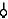 Tour (incrocio gamba e giro su due piedi) o giro camminatoDue chainéeVentaglio laterale (da posizione in ginocchio braccia fuori passaggio mediante appoggio della spalla per terra schiena al suolo con apertura delle gambe frontale in aria e ritorno nella posizione in ginocchio sul lato opposto)Giro Spirale con onda totale del corpo (tonneau)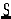 Capovolta in avanti o indietroDifficoltà di equilibrio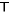 Equilibrio in appoggio sul ginocchio gamba all’orizzonte avanti o lateraleEquilibrio in appoggio sul petto con le mani al suolo (pesciolino) con arresto Risalita in ponte da sedute con appoggio di una manoBouclé senza aiuto su tutta pianta piegata o tesa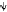 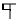 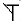 Passaggio in staccata sagittale/frontale da posizione seduta a prone o viceversa  Penché con appoggio delle mani al suolo di slancio Penché con appoggio delle mani al suolo  con arresto (min. 3 sec.)Penché busto all’orizzonte su tutta pianta o a bouclé sempre su tutta pianta 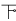 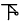 Ponte con partenza dal suoloPonte con partenza da in piedi Iperestensione dorsale del busto in piedi o in ginocchio Difficoltà di salto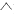 Salto Forbice flessa con ½ giro in  voloSalto Enjambèe a bouclé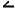 Salto Enjambèe con flessione del busto 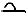 Salto Enjambè laterale (con stacco pari ) (gambe 180° busto più basso delle gambe) 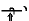 Salto Biche con flessione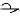 Salto Biche a bouclé con flessione  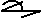 GinnastaRossi MariaSocietàRitmica PallinoCategoriaJunior 2002AttrezzoCerchioSerie BDifficoltàSimboloValoreGiudicePenalità1Salto forbice flessa (gatto)0.102Pivot passè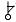 0.203Elemento dinamico di rotazione R20.204Eq. Busto flesso avanti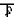 0.105Serie passi danzaS0.306Cabriole avanti 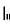 0.207Capovolta avanti 0.108Equilibrio Passè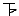 0.209Eq. Laterale sul ginocchio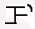 0.1010Elemento dinamico di rotazioneR10.1011Flessione del busto indietro da in ginocchio 0.1012Serie passi danzaS0.3013Salto biche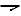 0.201415Musica con parole :   SITOTALE  Tecnico2.20TOTALE GiudiceGinnastaSocietàCategoriaAttrezzoSerieDifficoltàSimboloValoreGiudicePenalità123456789101112131415161718Musica con parole :  TOTALE  TecnicoTOTALE GiudiceCognome e nomeData di nascitaCategoriaSerieAttrezzo 1Attrezzo 2123456789101112131415161718192021 22 23 24 252627282930Cognome e nomeData di nascitaCategoriaSerieAttrezzo123Cognome e nomeData di nascitaCategoriaSerieAttrezzo123Cognome e nomeData di nascitaCategoriaSerieAttrezzo123Cognome e nomeData di nascitaCategoriaSerieAttrezzo123Cognome e nomeData di nascitaCategoriaSerieAttrezzo123Cognome e nomeData di nascitaCategoriaSerieAttrezzo123456789Cognome e nomeData di nascitaCategoriaSerieAttrezzo123456789Cognome e nomeData di nascitaCategoriaSerieAttrezzo123456789